Załącznik nr 6 
Wzór wniosku o przydzielenie zdolności przepustowej w celu wykonania manewrów, postoju pojazdów kolejowychWniosek o przydzielenie zdolności przepustowej w celu wykonania manewrów, postoju pojazdów kolejowychWniosek o przydzielenie zdolności przepustowej w celu wykonania manewrów, postoju pojazdów kolejowychWniosek o przydzielenie zdolności przepustowej w celu wykonania manewrów, postoju pojazdów kolejowychWniosek o przydzielenie zdolności przepustowej w celu wykonania manewrów, postoju pojazdów kolejowychWniosek o przydzielenie zdolności przepustowej w celu wykonania manewrów, postoju pojazdów kolejowychWniosek o przydzielenie zdolności przepustowej w celu wykonania manewrów, postoju pojazdów kolejowychWniosek o przydzielenie zdolności przepustowej w celu wykonania manewrów, postoju pojazdów kolejowychWniosek o przydzielenie zdolności przepustowej w celu wykonania manewrów, postoju pojazdów kolejowych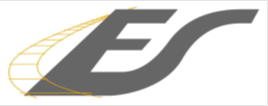 Nr wniosku: Nr wniosku: Wpłynął do „EUROTERMINAL SŁAWKÓW” Sp. z o.o. Wpłynął do „EUROTERMINAL SŁAWKÓW” Sp. z o.o. Wpłynął do „EUROTERMINAL SŁAWKÓW” Sp. z o.o. Wpłynął do „EUROTERMINAL SŁAWKÓW” Sp. z o.o. Data:………………………….Godzina:…………………..Data:………………………….Godzina:…………………..Data:………………………….Godzina:…………………..…….…../…………./………. Nr/miesiąc/rokPotwierdzenie przyjęcia wniosku przez pracownika „EUROTERMINAL SŁAWKÓW” Sp. z o. o.Potwierdzenie przyjęcia wniosku przez pracownika „EUROTERMINAL SŁAWKÓW” Sp. z o. o.Potwierdzenie przyjęcia wniosku przez pracownika „EUROTERMINAL SŁAWKÓW” Sp. z o. o.Potwierdzenie przyjęcia wniosku przez pracownika „EUROTERMINAL SŁAWKÓW” Sp. z o. o.Potwierdzenie przyjęcia wniosku przez pracownika „EUROTERMINAL SŁAWKÓW” Sp. z o. o.……………………………………………………….Pieczęć firmowa i podpis……………………………………………………….Pieczęć firmowa i podpis……………………………………………………….Pieczęć firmowa i podpis„EUROTERMINAL SŁAWKÓW” Sp. z o.o. Dyspozytura 41-260 Sławków, ul Groniec 1Tel. 32 714 24 64Fax: 32 714 24 04e-mail: dyspozytor@euterminal.pl „EUROTERMINAL SŁAWKÓW” Sp. z o.o. Dyspozytura 41-260 Sławków, ul Groniec 1Tel. 32 714 24 64Fax: 32 714 24 04e-mail: dyspozytor@euterminal.pl „EUROTERMINAL SŁAWKÓW” Sp. z o.o. Dyspozytura 41-260 Sławków, ul Groniec 1Tel. 32 714 24 64Fax: 32 714 24 04e-mail: dyspozytor@euterminal.pl Wnioskodawca:Wnioskodawca:Wnioskodawca:Wnioskodawca:Wnioskodawca:Wnioskodawca:„EUROTERMINAL SŁAWKÓW” Sp. z o.o. Dyspozytura 41-260 Sławków, ul Groniec 1Tel. 32 714 24 64Fax: 32 714 24 04e-mail: dyspozytor@euterminal.pl „EUROTERMINAL SŁAWKÓW” Sp. z o.o. Dyspozytura 41-260 Sławków, ul Groniec 1Tel. 32 714 24 64Fax: 32 714 24 04e-mail: dyspozytor@euterminal.pl „EUROTERMINAL SŁAWKÓW” Sp. z o.o. Dyspozytura 41-260 Sławków, ul Groniec 1Tel. 32 714 24 64Fax: 32 714 24 04e-mail: dyspozytor@euterminal.pl Nazwa:Nazwa:„EUROTERMINAL SŁAWKÓW” Sp. z o.o. Dyspozytura 41-260 Sławków, ul Groniec 1Tel. 32 714 24 64Fax: 32 714 24 04e-mail: dyspozytor@euterminal.pl „EUROTERMINAL SŁAWKÓW” Sp. z o.o. Dyspozytura 41-260 Sławków, ul Groniec 1Tel. 32 714 24 64Fax: 32 714 24 04e-mail: dyspozytor@euterminal.pl „EUROTERMINAL SŁAWKÓW” Sp. z o.o. Dyspozytura 41-260 Sławków, ul Groniec 1Tel. 32 714 24 64Fax: 32 714 24 04e-mail: dyspozytor@euterminal.pl Adres:Adres:„EUROTERMINAL SŁAWKÓW” Sp. z o.o. Dyspozytura 41-260 Sławków, ul Groniec 1Tel. 32 714 24 64Fax: 32 714 24 04e-mail: dyspozytor@euterminal.pl „EUROTERMINAL SŁAWKÓW” Sp. z o.o. Dyspozytura 41-260 Sławków, ul Groniec 1Tel. 32 714 24 64Fax: 32 714 24 04e-mail: dyspozytor@euterminal.pl „EUROTERMINAL SŁAWKÓW” Sp. z o.o. Dyspozytura 41-260 Sławków, ul Groniec 1Tel. 32 714 24 64Fax: 32 714 24 04e-mail: dyspozytor@euterminal.pl Telefon: Telefon: „EUROTERMINAL SŁAWKÓW” Sp. z o.o. Dyspozytura 41-260 Sławków, ul Groniec 1Tel. 32 714 24 64Fax: 32 714 24 04e-mail: dyspozytor@euterminal.pl „EUROTERMINAL SŁAWKÓW” Sp. z o.o. Dyspozytura 41-260 Sławków, ul Groniec 1Tel. 32 714 24 64Fax: 32 714 24 04e-mail: dyspozytor@euterminal.pl „EUROTERMINAL SŁAWKÓW” Sp. z o.o. Dyspozytura 41-260 Sławków, ul Groniec 1Tel. 32 714 24 64Fax: 32 714 24 04e-mail: dyspozytor@euterminal.pl Fax:Fax:„EUROTERMINAL SŁAWKÓW” Sp. z o.o. Dyspozytura 41-260 Sławków, ul Groniec 1Tel. 32 714 24 64Fax: 32 714 24 04e-mail: dyspozytor@euterminal.pl „EUROTERMINAL SŁAWKÓW” Sp. z o.o. Dyspozytura 41-260 Sławków, ul Groniec 1Tel. 32 714 24 64Fax: 32 714 24 04e-mail: dyspozytor@euterminal.pl „EUROTERMINAL SŁAWKÓW” Sp. z o.o. Dyspozytura 41-260 Sławków, ul Groniec 1Tel. 32 714 24 64Fax: 32 714 24 04e-mail: dyspozytor@euterminal.pl e-mail: e-mail: Opis usługi: Opis usługi: Opis usługi: Dane: Dane: Dane: Dane: Dane: Dane: PRACA MANEWROWAPRACA MANEWROWAPRACA MANEWROWAPRACA MANEWROWAPRACA MANEWROWAPRACA MANEWROWAPRACA MANEWROWAPRACA MANEWROWAPRACA MANEWROWACel wykonania manewrów,Cel wykonania manewrów,Cel wykonania manewrów,Miejsce wykonania manewrów - określenie obiektów infrastruktury usługowej lub bocznicy sąsiadującej z infrastrukturą ZarządcyMiejsce wykonania manewrów - określenie obiektów infrastruktury usługowej lub bocznicy sąsiadującej z infrastrukturą ZarządcyMiejsce wykonania manewrów - określenie obiektów infrastruktury usługowej lub bocznicy sąsiadującej z infrastrukturą ZarządcyRodzaj manewrujących pojazdów.Rodzaj manewrujących pojazdów.Rodzaj manewrujących pojazdów.NADAWCA / ODBIORCANADAWCA / ODBIORCANADAWCA / ODBIORCAMasa brutto pociągu/pojazdów kolejowych,Masa brutto pociągu/pojazdów kolejowych,Masa brutto pociągu/pojazdów kolejowych,Termin wykonania manewrów,Termin wykonania manewrów,Termin wykonania manewrów,Ilość wagonów;Ilość wagonów;Ilość wagonów;Kursuje w dni tygodniaKursuje w dni tygodniaKursuje w dni tygodniaInne Inne Inne POSTÓJ POJAZDÓW KOLEJOWYCHPOSTÓJ POJAZDÓW KOLEJOWYCHPOSTÓJ POJAZDÓW KOLEJOWYCHPOSTÓJ POJAZDÓW KOLEJOWYCHPOSTÓJ POJAZDÓW KOLEJOWYCHPOSTÓJ POJAZDÓW KOLEJOWYCHPOSTÓJ POJAZDÓW KOLEJOWYCHPOSTÓJ POJAZDÓW KOLEJOWYCHPOSTÓJ POJAZDÓW KOLEJOWYCHmiejsce postoju składu pojazdów kolejowych,miejsce postoju składu pojazdów kolejowych,miejsce postoju składu pojazdów kolejowych,maksymalną długość składu pojazdów kolejowych,maksymalną długość składu pojazdów kolejowych,maksymalną długość składu pojazdów kolejowych,czas postoju składu pojazdów kolejowych.czas postoju składu pojazdów kolejowych.czas postoju składu pojazdów kolejowych.Termin postojuTermin postojuTermin postojuStan Stan Stan Stan Stan Stan Powód /przyczyna odstawienia wagonów na postójPowód /przyczyna odstawienia wagonów na postójPowód /przyczyna odstawienia wagonów na postójPodpis przedstawiciela wnioskodawcy składającego wniosekPodpis przedstawiciela wnioskodawcy składającego wniosekPodpis przedstawiciela wnioskodawcy składającego wniosek……………………………………………………….Pieczęć firmowa i podpis ……………………………………………………….Pieczęć firmowa i podpis ……………………………………………………….Pieczęć firmowa i podpis ……………………………………………………….Pieczęć firmowa i podpis Data  ……………………………………………………….Data  ……………………………………………………….Dane kontaktowe pracownika WnioskodawcyDane kontaktowe pracownika WnioskodawcyDane kontaktowe pracownika WnioskodawcyDane kontaktowe pracownika WnioskodawcyDane kontaktowe pracownika WnioskodawcyDane kontaktowe pracownika WnioskodawcyDane kontaktowe pracownika WnioskodawcyDane kontaktowe pracownika WnioskodawcyDane kontaktowe pracownika WnioskodawcyImię i nazwiskoImię i nazwiskoImię i nazwiskoTelefon:Telefon:Telefon:Faks:Faks:Faks:e-mail: e-mail: e-mail: Informacje „EUROTERMINAL SŁAWKÓW” Sp. z o. o.Informacje „EUROTERMINAL SŁAWKÓW” Sp. z o. o.Informacje „EUROTERMINAL SŁAWKÓW” Sp. z o. o.Informacje „EUROTERMINAL SŁAWKÓW” Sp. z o. o.Informacje „EUROTERMINAL SŁAWKÓW” Sp. z o. o.Informacje „EUROTERMINAL SŁAWKÓW” Sp. z o. o.Informacje „EUROTERMINAL SŁAWKÓW” Sp. z o. o.Informacje „EUROTERMINAL SŁAWKÓW” Sp. z o. o.Informacje „EUROTERMINAL SŁAWKÓW” Sp. z o. o.Wniosek przyjęty do realizacjiWniosek przyjęty do realizacjiWniosek przyjęty do realizacjiWniosek przyjęty do realizacjiWniosek odrzucony  Wniosek odrzucony  Wniosek odrzucony  Wniosek odrzucony  Wniosek odrzucony  Informacja o przydzielonej zdolności przepustowejInformacja o przydzielonej zdolności przepustowejInformacja o przydzielonej zdolności przepustowejInformacja o przydzielonej zdolności przepustowejPowód odrzucenia wnioskuPowód odrzucenia wnioskuPowód odrzucenia wnioskuPowód odrzucenia wnioskuPowód odrzucenia wnioskuData:………………godz. ………………..Data:………………godz. ………………..Data:………………godz. ………………..Data:………………godz. ………………..Data:…………….. godz. ………………Data:…………….. godz. ………………Data:…………….. godz. ………………Data:…………….. godz. ………………Data:…………….. godz. ………………Podpis pracownikaPodpis pracownikaPodpis pracownikaPodpis pracownikaPodpis pracownikaPodpis pracownikaPodpis pracownikaPodpis pracownikaPodpis pracownika……………………………………………………….Pieczęć firmowa i podpis……………………………………………………….Pieczęć firmowa i podpis……………………………………………………….Pieczęć firmowa i podpis……………………………………………………….Pieczęć firmowa i podpis……………………………………………………….Pieczęć firmowa i podpis……………………………………………………….Pieczęć firmowa i podpis……………………………………………………….Pieczęć firmowa i podpis……………………………………………………….Pieczęć firmowa i podpis……………………………………………………….Pieczęć firmowa i podpisREZYGNACJA z przydzielonej zdolności przepustowejREZYGNACJA z przydzielonej zdolności przepustowejREZYGNACJA z przydzielonej zdolności przepustowejREZYGNACJA z przydzielonej zdolności przepustowejREZYGNACJA z przydzielonej zdolności przepustowejREZYGNACJA z przydzielonej zdolności przepustowejREZYGNACJA z przydzielonej zdolności przepustowejREZYGNACJA z przydzielonej zdolności przepustowejREZYGNACJA z przydzielonej zdolności przepustowejData złożenia rezygnacji …………………..godz. …………………..Data złożenia rezygnacji …………………..godz. …………………..Data złożenia rezygnacji …………………..godz. …………………..Data złożenia rezygnacji …………………..godz. …………………..Data potwierdzenia przyjęcia rezygnacji …………………..godz. ………………..Data potwierdzenia przyjęcia rezygnacji …………………..godz. ………………..Data potwierdzenia przyjęcia rezygnacji …………………..godz. ………………..Data potwierdzenia przyjęcia rezygnacji …………………..godz. ………………..Data potwierdzenia przyjęcia rezygnacji …………………..godz. ………………..Podpis pracownika WnioskodawcyPodpis pracownika WnioskodawcyPodpis pracownika WnioskodawcyPodpis pracownika WnioskodawcyPodpis pracownika ZarządcyPodpis pracownika ZarządcyPodpis pracownika ZarządcyPodpis pracownika ZarządcyPodpis pracownika Zarządcy……………………………………………………….Pieczęć firmowa i podpis……………………………………………………….Pieczęć firmowa i podpis……………………………………………………….Pieczęć firmowa i podpis……………………………………………………….Pieczęć firmowa i podpis……………………………………………………….Pieczęć firmowa i podpis……………………………………………………….Pieczęć firmowa i podpis……………………………………………………….Pieczęć firmowa i podpis……………………………………………………….Pieczęć firmowa i podpis……………………………………………………….Pieczęć firmowa i podpis